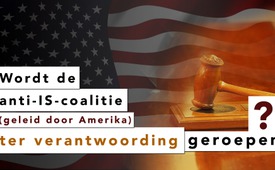 Wordt de anti-IS-coalite, geleid door Amerika, ter verantwoording geroepen?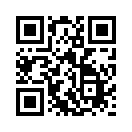 De mensenrechtenorganisatie Human Rights Watch (HRW) heeft in juni 2017 de anti-IS-coalitie, geleid door Amerika, verweten dat zij bij aanvallen in Irak en Syrië witte fosfor heeft ingezet. Naast de brandende werking en moeilijk te genezen wonden, ontwikkelt witte fosfor heel giftige dampen (gifgas).De mensenrechtenorganisatie Human Rights Watch (HRW) heeft in juni 2017 de anti-IS-coalitie, geleid door Amerika, verweten dat zij bij aanvallen in Irak en Syrië witte fosfor heeft ingezet. Naast de brandende werking en moeilijk te genezen wonden, ontwikkelt witte fosfor heel giftige dampen (gifgas). De opname van 50 mg. is al dodelijk voor volwassenen, gepaard gaande met pijnlijk wegkwijnen binnen 5 tot 10 dagen. In april 2017 werd gifgas gebruikt in de Syrische stad Chan Schachun. Hoewel tot vandaag niet is opgehelderd wie daarvoor verantwoordelijk is, legde president Trump de Syrische regering direct vast als schuldige en liet als vergeldingsactie raketten afvuren op het militaire vliegveld Al-Schairat. Internationaal werd zelfs geuit om de Syrische president Assad ter verantwoording  te roepen voor het internationale gerechtshof. Waarom gelden er andere regels voor de Amerikaanse regering na het gebruik van witte fosfor? Zou het geval niet onmiddellijk moeten onderzocht worden door internationale professionals? Indien de beschuldigingen van Human Rights Watch met de waarheid overeenstemmen, dan moet de door Amerika geleide Anti-IS-Coaltite ter verantwoording worden geroepen.door pgBronnen:http://parstoday.com/de/news/middle_east-i28224-hrw_us_geführte_anti_is_koalition_setzt_in_rakka_und_mossul_giftgas_ein
http://de.wikipedia.org/wiki/Phosphorbombe
www.spiegel.de/politik/ausland/syrien-was-ueber-den-us-angriff-in-syrien-bekannt-ist-a-1142271.htmlDit zou u ook kunnen interesseren:---Kla.TV – Het andere nieuws ... vrij – onafhankelijk – ongecensureerd ...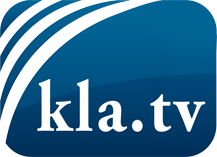 wat de media niet zouden moeten verzwijgen ...zelden gehoord van het volk, voor het volk ...nieuwsupdate elke 3 dagen vanaf 19:45 uur op www.kla.tv/nlHet is de moeite waard om het bij te houden!Gratis abonnement nieuwsbrief 2-wekelijks per E-Mail
verkrijgt u op: www.kla.tv/abo-nlKennisgeving:Tegenstemmen worden helaas steeds weer gecensureerd en onderdrukt. Zolang wij niet volgens de belangen en ideologieën van de kartelmedia journalistiek bedrijven, moeten wij er elk moment op bedacht zijn, dat er voorwendselen zullen worden gezocht om Kla.TV te blokkeren of te benadelen.Verbindt u daarom vandaag nog internetonafhankelijk met het netwerk!
Klickt u hier: www.kla.tv/vernetzung&lang=nlLicence:    Creative Commons-Licentie met naamgeving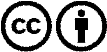 Verspreiding en herbewerking is met naamgeving gewenst! Het materiaal mag echter niet uit de context gehaald gepresenteerd worden.
Met openbaar geld (GEZ, ...) gefinancierde instituties is het gebruik hiervan zonder overleg verboden.Schendingen kunnen strafrechtelijk vervolgd worden.